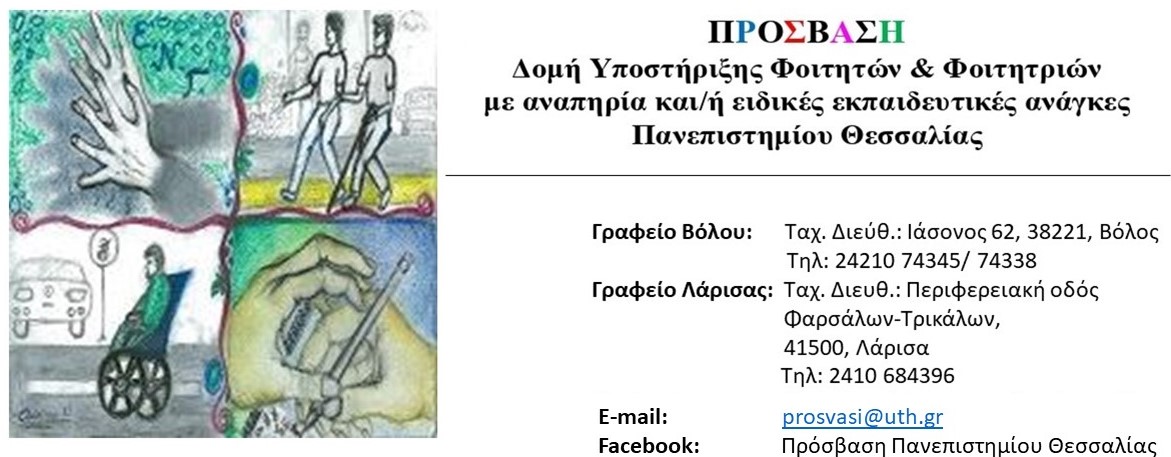 Πρόσβαση ατόμων με αναπηρία ή/και ειδικές εκπαιδευτικές ανάγκεςΚατανοώ, προσαρμόζομαι, αλληλεπιδρώ!Η ΠΡΟΣΒΑΣΗ διοργανώνει ενημερωτική δράση με τίτλο: «Πρόσβαση ατόμων με αναπηρία  ή/και ειδικές εκπαιδευτικές ανάγκες: Κατανοώ, προσαρμόζομαι, αλληλεπιδρώ!».
Η  Ενημερωτική δράση απευθύνεται στη φοιτητική, διδακτική & διοικητική κοινότητα του Πανεπιστημίου Θεσσαλίας. 
Θα πραγματοποιηθεί την Πέμπτη 14 Δεκεμβρίου 2023 ώρα 13:00-14:30. Στο Ξύλινο Αμφιθέατρο στη Σχολή Γεωπονικών Επιστημών του Πανεπιστημίου Θεσσαλίας. Θα δοθεί βεβαίωση συμμετοχής.
Για περισσότερες πληροφορίες παρακαλούμε επικοινωνήστε μαζί μας τηλεφωνικά στο 2410 684395 ή με μήνυμα στην ηλεκτρονική μας διεύθυνση: prosvasi@uth.gr ή στο Facebook: Πρόσβαση Πανεπιστημίου Θεσσαλίας και στο Instagram: prosvasi_uth 